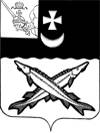 АДМИНИСТРАЦИЯ БЕЛОЗЕРСКОГО МУНИЦИПАЛЬНОГО РАЙОНА ВОЛОГОДСКОЙ ОБЛАСТИП О С Т А Н О В Л Е Н И ЕОт  13.11.2015 № 889ПОСТАНОВЛЯЮ:Внести в ведомственную целевую программу «Развитие и совершенствование сети автомобильных дорог общего пользования муниципального значения Белозерского муниципального района на 2013-2015 годы», утвержденную постановлением администрации района от 26.06.2013 № 707 (с последующими изменениями и дополнениями) следующие изменения: 1.1. В паспорте программы строки «Характеристика программных мероприятий» и «Объемы и источники финансирования программы» изложить в следующей редакции:      «													   »; 1.2. Раздел 4 «Ресурсное обеспечение программы» изложить в следующей редакции: «4.  Ресурсное обеспечение программы--------------------------------* - субсидия бюджету муниципальных образований на осуществление дорожной деятельности за счет бюджетных ассигнований Дорожного фонда Вологодской области;** - распределение акцизов на автомобильный бензин, прямогонный бензин, дизельное топливо, моторные масла для дизельных и (или) карбюраторных (инжекторных) двигателей, производимые на территории Российской Федерации, подлежащих зачислению в местный бюджет.*** - софинансирование из бюджета г. Белозерска.».1.3. Первый абзац раздела 7 «Оценка результатов реализации Программы» после слов «Белый Ручей – Лаврово» дополнить словами «, Средняя – Белый Ручей»;1.4.  Приложение № 1 «Перечень мероприятий Программы» изложить в новой редакции (прилагается). Настоящее  постановление  подлежит   размещению на официальном сайте Белозерского  муниципального  района  в  информационно- телекоммуникационной   сети  «Интернет».Глава района:                                                             Е.В. Шашкин       Приложение к постановлению     администрации района                от _____________  №______«Приложение к постановлению администрации района от 26.06.2013 №707Перечень мероприятий Программы* - объем денежных средств предоставляемый администрацией района бюджету города Белозерска (межбюджетные трансферты)	** - объем софинансирования из средств бюджета города Белозерска	».О внесении изменений в постановление администрации района от 26.06.2013 № 707 Характеристика программных мероприятийПроведение ремонтов автомобильных дорог: Бетонка – Остюнино, Подьезд к малому Заречью, Малое Заречье- Большое Заречье, Большое Заречье - Курягино, Чулково - Старое Село, Средняя – Белый Ручей, Белый Ручей – Лаврово. Капитальный ремонт автомобильной дороги Верещагино-Гора.  Строительство подвесного моста через  реку Черемжа в деревне Большие Новишки,  Антушевского сельского поселения Белозерского муниципального района.Объемы и источники финансирования программыБюджет Белозерского муниципального района 12 289,6 тыс. руб., бюджет Вологодской области в размере 28794 тыс. руб., иные источники 190,56 тыс. руб.  Источники финансирования, тыс. руб.    Источники финансирования, тыс. руб.    Источники финансирования, тыс. руб.  Бюджет   
Белозерского муниципального района  Бюджет     
Вологодской
области    Иные     
источникиОбщий объем финансирования      12 289,628 794190, 56в том числе по годам реализации:2013 год                         2 136,115 340,00*119,85***2014 год                        2 861,53 020,0**2 362,8*2015 год                        1 1003 172**11 091,2*70,71*** N 
п/п       Наименование мероприятий        Сроки      
реализации  Исполнители Коды экономи-ческой класси-фикацииОбъем финансирования       
(тыс. руб.)                Объем финансирования       
(тыс. руб.)                Объем финансирования       
(тыс. руб.)                Планируемые показатели результатов деятельностиПланируемые показатели результатов деятельностиПланируемые показатели результатов деятельностиПланируемые показатели результатов деятельностиПланируемые показатели результатов деятельностиПланируемые показатели результатов деятельности N 
п/п       Наименование мероприятий        Сроки      
реализации  Исполнители Коды экономи-ческой класси-фикации 2013  2014  2015 В т.ч. местный бюджет(бюджет адм. г. Белозерска**)/средства Дорожного фонда областиНаименованиеЕди-ница изме-ренияПромежуточное значение (непосредственный результат мероприятия)Промежуточное значение (непосредственный результат мероприятия)Промежуточное значение (непосредственный результат мероприятия)Целевое значение (конечный результат) N 
п/п       Наименование мероприятий        Сроки      
реализации  Исполнители Коды экономи-ческой класси-фикации 2013  2014  2015 В т.ч. местный бюджет(бюджет адм. г. Белозерска**)/средства Дорожного фонда областиНаименованиеЕди-ница изме-ренияЦелевое значение (конечный результат)1. Ремонт автомобильной дорогиБетонка –Остюнино, на территории Белозерского района.2013Администрация Белозерского муниципального района1248,68Протяженность отремонтированных, построенных и реконструированных дорог общего пользования местного значения, к общей протяженности автомобильных дорог районного значения  в процентном выражении%1,41,42. Ремонт автомобильной дороги Чулково-Старое Село, на территории Белозерского района2013Администрация Белозерского муниципального района861,18Протяженность отремонтированных, построенных и реконструированных дорог общего пользования местного значения, к общей протяженности автомобильных дорог районного значения  в процентном выражении%4,24,23. Ремонт автомобильной дороги на участках: подъезд к Малое Заречье, Малое Заречье – Большое Заречье, Большое Заречье – Курягино, на территории Белозерского района.2013Администрация Белозерского муниципального района412,80Протяженность отремонтированных, построенных и реконструированных дорог общего пользования местного значения, к общей протяженности автомобильных дорог районного значения  в процентном выражении%1,61,64.Капитальный ремонт автомобильной дороги Верещагино-Гора на территории Белозерского района.2014Администрация Белозерского муниципального района4364,02493,724,94/488,78Протяженность отремонтированных, построенных и реконструированных дорог общего пользования местного значения, к общей протяженности автомобильных дорог районного значения  в процентном выражении%2,7 2,75.Ремонт автомобильных дорог Средняя - Белый Ручей, Белый Ручей - Лаврово на территории Белозерского района.2015Администрация Белозерского муниципального района2 296,971247,12/1049,85Протяженность отремонтированных, построенных и реконструированных дорог общего пользования местного значения, к общей протяженности автомобильных дорог районного значения  в процентном выражении7,667,666.Строительство подвесного моста через  реку Черемжа в деревне Большие Новишки,  Антушевского сельского поселения Белозерского муниципального района2013Администрация Белозерского муниципального района987,45Протяженность отремонтированных, построенных и реконструированных дорог общего пользования местного значения, к общей протяженности автомобильных дорог районного значения  в процентном выражении7.Составление проектно-сметной документации и прохождение её экспертизы.2014-2015Администрация Белозерского муниципального района29,5429,54/0Протяженность отремонтированных, построенных и реконструированных дорог общего пользования местного значения, к общей протяженности автомобильных дорог районного значения  в процентном выражении8.Проект реконструкции центральной городской площади г. Белозерска. Корректировка проекта согласно рекомендациям Департамента культуры и охраны объектов культурного наследия Вологодской области.*2013-2015Администрация г. Белозерска7259,994 354,06(43,54**)/4310,529.Реконструкция улично-дорожной сети г. Белозерск Вологодской области. Улица Советский Вал.*2013-2015Администрация г. Белозерска2388,091 458,02(14,58**)/1443,4410.Реконструкция улично-дорожной сети в городе Белозерске. Улица Дзержинского на участке от улицы Юных Коммунаров до Набережной П.К. Георгиевского. Примыкание улицы Дзержинского к улице Юных Коммунаров.*2013-2015Администрация г. Белозерска2336,761258,63(12,59**)/1246,0411.Содержание сети автомобильных дорог районного значения 2013-2015Администрация Белозерского муниципального района21013745,881864,621864,62/012.Предоставление целевой субсидии администрации города Белозерска на приобретение специализированной дорожной техники*2015Администрация г. Белозерска11001100/013.Содержание муниципальных дорог в 2015 году20152578,3525,78/2552,57ИТОГО ПО ПРОГРАММЕ                     17595,958109,915433,914272,0 (70,71**)/ 11091,20